8 ноября 2023 года в нашей школе состоялось важное профориентационное мероприятие для старшеклассников. Учащиеся 9 и 11 классов собрались вместе, чтобы узнать о возможностях, которые предоставляет АО "Казахский университет технологии и бизнеса".На мероприятии присутствовал преподаватель общепрофессиональных дисциплин из самого университета. Он поделился с учащимися правилами приема в учебное заведение, рассказал о различных специальностях и факультетах, которые предлагает университет. Особое внимание уделилось приоритетным профессиям, которые может получить выпускник университета или колледжа. Были рассмотрены различные направления, такие как инженерия, информационные технологии, бизнес-администрирование и многие другие. Ребята узнали о возможностях получить высшее образование в аккредитованном учебном заведении с хорошей репутацией. Было отмечено, что успешное окончание университета или колледжа открывает двери к динамичной и перспективной карьере в различных сферах деятельности.  Мероприятие завершилось вопросами и ответами, где учащиеся имели возможность задать интересующие их вопросы преподавателю. Все присутствующие ушли с полным пониманием о возможностях и преимуществах обучения в АО "Казахский университет технологии и бизнеса". Это мероприятие является важным шагом в процессе профориентации наших старшеклассников, помогая им принять осознанные решения о своем будущем.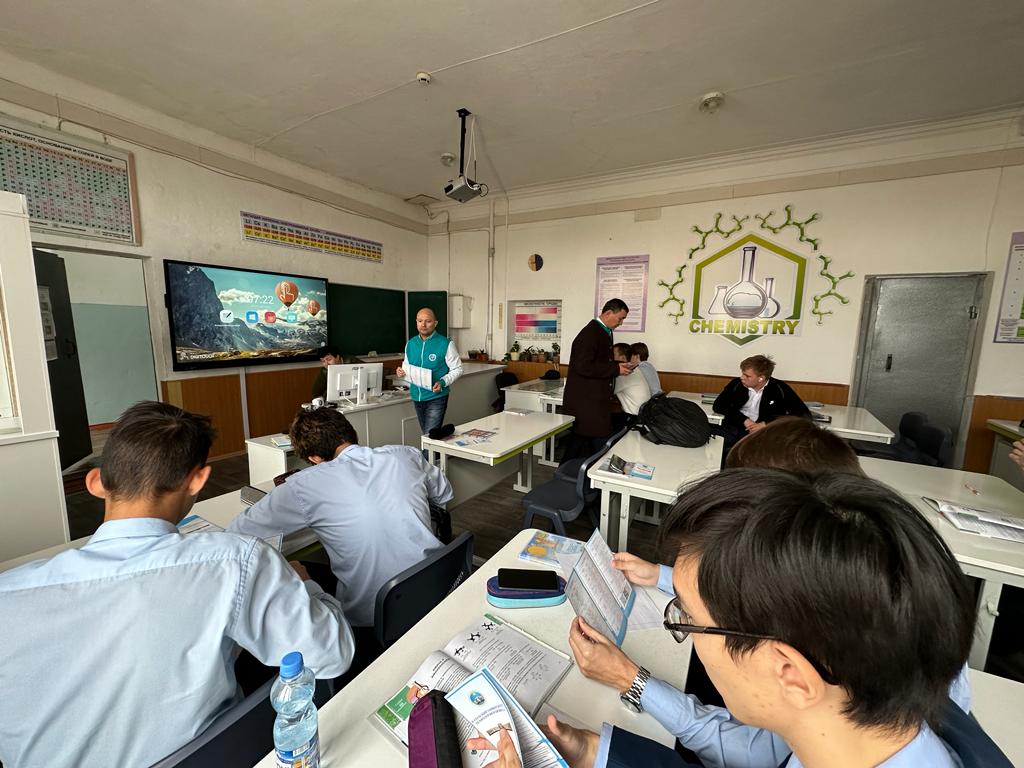 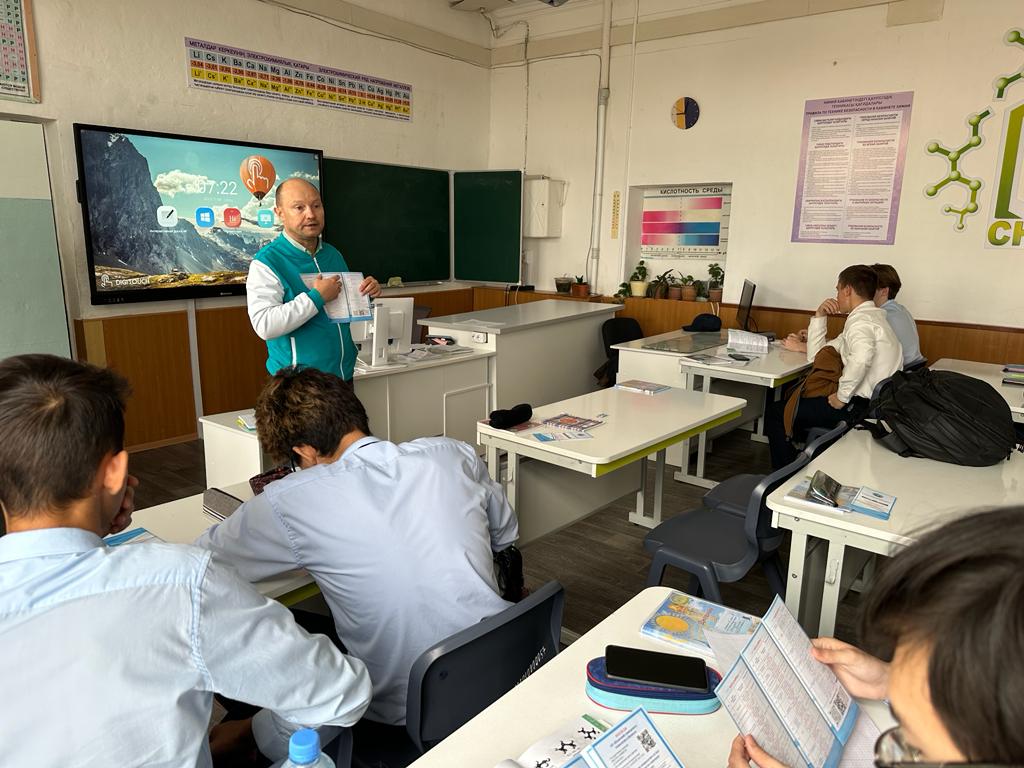 